РАСПОРЯЖЕНИЕ	         БОЕРЫК                    № 4                                      с. Большое Елово	          03.03.2021 г.О временном хранении  основных средств исполкома Большееловского сп ЕМР РТ на период ремонта       1.  Перевезти основные средства (процессор ICL RAYbook инв. №8101340200) из здания исполкома Большееловского сп ЕМР РТ на период ремонта на склад по адресу: с. Новая Анзирка, ул. Колхозная, д.13.2. Ответственность за сохранность и исправность указанных основных средств возлагаю на заместителя руководителя ИК Большееловского сп Елабужского МР РТ Карпову А.С.3. Контроль за исполнением настоящего распоряжения оставляю за собой.Руководитель                                                                           А.И. МашановМКУ «ИСПОЛНИТЕЛЬНЫЙ КОМИТЕТ БОЛЬШЕЕЛОВСКОГО СЕЛЬСКОГО ПОСЕЛЕНИЯ» ЕЛАБУЖСКОГО МУНИЦИПАЛЬНОГОРАЙОНАРЕСПУБЛИКИ ТАТАРСТАН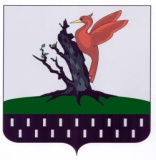 ТАТАРСТАН РЕСПУБЛИКАСЫАЛАБУГА МУНИЦИПАЛЬ РАЙОНЫ МКО « ОЛЫ ЕЛОВОАВЫЛ ҖИРЛЕГЕ БАШКАРМА КОМИТЕТЫ»